DV 11., 7. ročník od 19.4. do 23.4.2021
Dobrý den sedmáciVítejte v dalším týdnu.
Děkuji všem, kteří vyplnili dotazník k průběhu distanční výuky. 
Sledujte tento týden prosím svůj rozvrh v teamsech. Vzhledem k nástupu 1.stupně na rotační výuku dochází k malým změnám.
A teď už k učivu na tento týden!

NĚMECKÝ JAZYK:
- budeme ústně zkoušet slovní zásobu 4. a 5. lekce, hodiny (minule vám to moc nešlo), časování sloves
Zapište si slovní zásobu:
bleiben – zůstat
Eishockey spielen – hrát lední hokej
Fuβball spielen – hrát fotbal
mein Wochenplan – můj týdenní plán
zu Hause bleiben – zůstat doma
zum Training gehen – jít na trénink
schwimmen – plavat
Ski fahren – lyžovat (du fährst Ski)
Sport trieben – sportovat ( ich treibe Sport)
surfen – surfovat
Volleyball spielen – hrát volejbal
in der Beethovenstraβe 36 – v Beethovenově ulici 36
ins Konzert gehen – jít na koncert
ins Theater gehen – jít do divadla
die Disco – dikotéka
in die Disco gehen – jít na diskotéku
Was machst du am liebsten in deiner Freizeit? – Co děláš nejraději ve svém volném čase?V této hodině se budeme hodně zaměřovat na poslech:
Učebnice str.49/ cvičení 11 a
Poslouchejte a označte správně a) téma
                                                          b) co se vyskytuje v textu
Správné řešení zapište do školního sešitu.
Učebnice str.49/ cvičení 11 b
Vyberte správnou variantu, správné řešení opět zapište do školního sešitu + překlad do ČJ
Z minulé hodiny nám chybí kontrola 
PS: str.60/11

GRAMATICKÉ UČIVO
gehen X kommen
gehen – jít
kommen- přijít, přicházet, pocházet
PS str.62/14d

KE KONTROLE ZASÍLÁTE OBĚ CVIČENÍ V PRACOVNÍM SEŠITĚ!!!Anglický jazyk  7th grade/ 7. třída  WEEK 16/ 16. TÝDEN, 19.4. – 23.4. 2021APRIL 19th ZÁPISKYFUTURE TENSE – TO BE GOING TO / BUDOUCÍ ČAS PROSTÝ POSITIVE + NEGATIVE/ VĚTA KLADNÁ + ZÁPORNÁAPRIL 20th  ZÁPISKYFUTURE TENSE – TO BE GOING TO / BUDOUCÍ ČAS PROSTÝ QUESTION / OTÁZKAAPRIL 23rd PRACTICING VOCABULARY Let me help you with…Can I help you?Why don´t you…?You should…I´ll help you with that.Sure we´ll help.That´s great, thanks. That´s really kind of you.
Český jazyk a literaturaTentokrát zadávám jen jediný úkol – budete opět číst. Text pochází z pera Astrid Lindgrenové, švédské autorky mnoha knih pro děti.Na straně 124 začíná ukázka z knihy Bratři Lví srdce. Kniha ve své době sklidila velice ostrou kritiku, mnozí jí vyčítali, že text není určen dětem, protože je může traumatizovat.Přečtete si ukázku a bude jen na vás, abyste posoudili, jak na vás text působí. Výsledkem vaší četby tedy bude zamyšlení nad tím, jaký pocit jste z textu měli. Zda jste z něj byli smutní, nebo vás pobavil, připomínal vám pohádkový příběh…. Abych nečetla jen jednoslovné odpovědi, očekávám od vás text v rozsahu 10 vět. V hodině pak zkusíme dospět k závěru, zda kniha je nebo není vhodná pro děti.TOTO ZADÁNÍ BUDU HODNOTIT.V on-line hodinách pokračujeme v odvozování slov, začneme nový způsob obohacování slovní zásoby – skládání.POZOR: V úterý bude ve skupině CJ 7 zveřejněno zadání pro dobrovolný úkol, jehož splněním je možné získat známku1. Úkol bude třeba nejdříve najít, někde v okolí vašeho bydliště, splnit (offline), vyfotit a poslat (tato část už bude on-line).
M 7. ročník     23. zadání – procentaJedno procento je vždy jedna setina ze základu. 1% z 200 je 200 : 100 = 2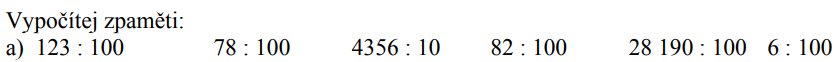 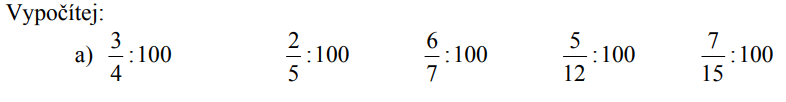 Nápověda: 2/5 : 100 = 2/5 * 1/100  = 2/500 = 1/250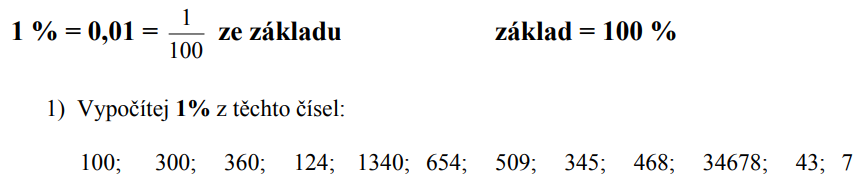 Nápověda: 360 : 100 = 3,6 (posouváme desetinnou čárku)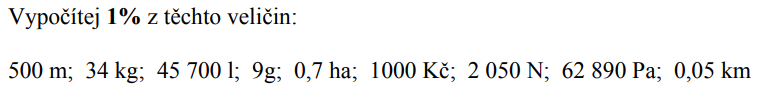 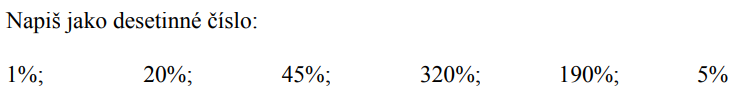 Nápověda: 45% = 45 setin = 0,45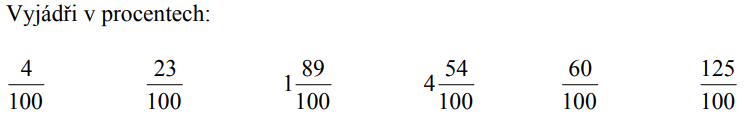 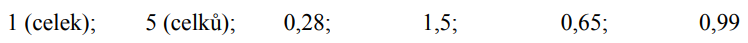 Nápověda: 1 celá 89/100 = 1 celá je 100% + 89/100 = 100% + 89% = 189 %	       1,5 = jedna celá 100% + 0,5 desetin = 100% + 0,50 setin (= 50%) = 100 % + 50% = 150%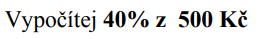 Máš tři možnosti jak to spočítat. Zatím proveď pomocí a) a b).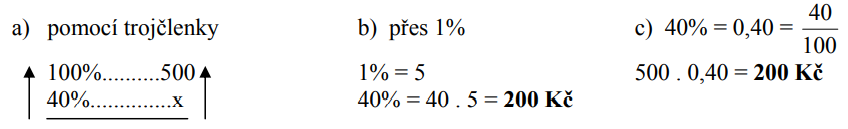 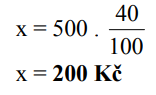 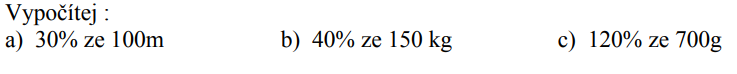 Počítej pomocí trojčlenky a přes jedno procento.7.ročník – přírodopis 15 (19.-23.4.2021)OnlineLetouni, hlodavci, zajíci, .. možná primáti  Test – úvod savci, vačnatci, vejcorodíDoma1) Zapište si zápis během pondělní hodiny. Hodina je posunuta na 11:45 a bude do 12:30. 2) Zapište si dělení primátů a rozdíly jednotlivých skupinnižší primáti (poloopice) vyšší primátiploskonosí, úzkonosí, lidoopi a lidé Ke každé skupině zapište její charakteristiky + příklady druhů, které do ní patří 3) Vyberte si jeden druh primáta a zjistěte o něm něco víc (na internetu, v knize, encyklopedii) zajímavosti v chování, potrava, péče o mláďata, výskyt na Zemi, …7.ročník – zeměpis 15 (19.-23.4.2021)DomaOPAKOVÁNÍ na test – Brazílie, laplatské a andské státy (ukončujeme téma Jižní AmerikyPřípadně po domluvě necháme test na příští týden1) Asie – přečtěte si stránku 87 a 89, na straně 88 si prohlédněte mapu povrchu2) Čím je Asie oddělena od ostatních kontinentů? Zjistěte hranici Asie, nemusíte si ji zapisovat, ale měli byste ji znát3) Zápis: nadpis: ASIEnejvyšší místo planety +kde leží + kolik měřídalší významná asijská pohoří + zjistěte jejich přibližnou výškujak se nazývá nejvyšší náhorní plošina světa?jaké je nejnižší místo na Zemi + kde leží + nadmořská výškajmenuj významné asijské nížinynajděte na mapě Asie dvě velké pouště a zapište si jenajděte na mapě významné ostrovy nebo souostroví a zapište si alespoň 3OnlineTest  Brazílie, laplatské a andské státy – ukončení tématu Jižní Amerika7. ročník  distanční výuka 19-23.4.2021FyzikaMilí žáci, tento týden si zopakujeme, téma Vlastnosti pevných látek a projdeme si vlastnosti kapalných a plynných látek. Hodina bude probíhat stejně jako posledně. Budeme trénovat výběr důležitých informací z textu. 
Úkoly:Zápisky z hodinyAž po hodině vypracovat pracovní list na vlastnosti pevných, kapalných a plyných látek., který odevzdáte do teams zadání v pátek 23.4. do 18:00Pracovní list – vlatnosti látek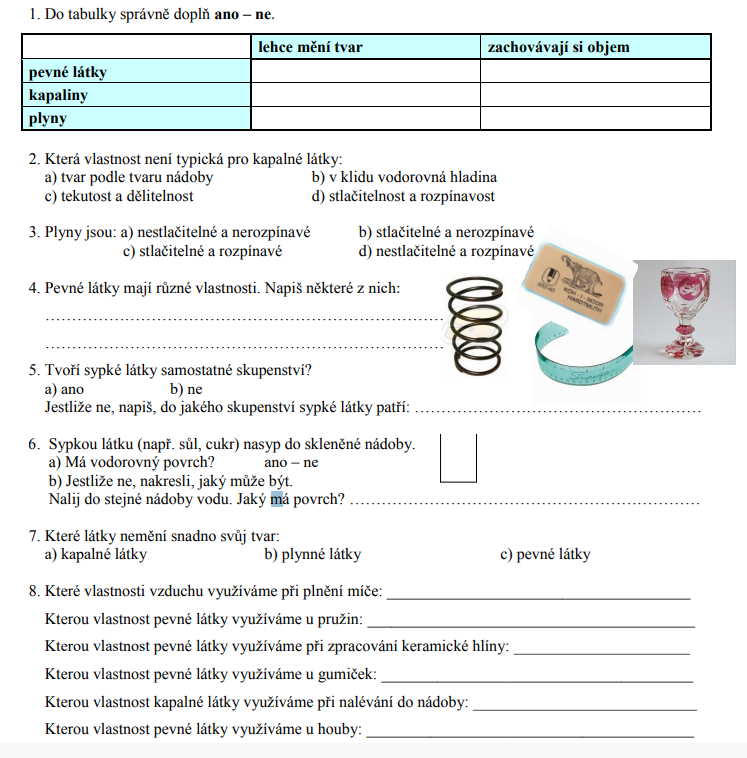 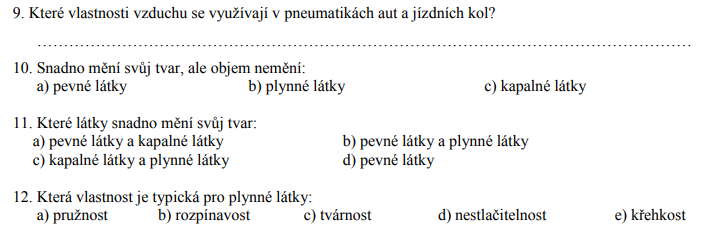 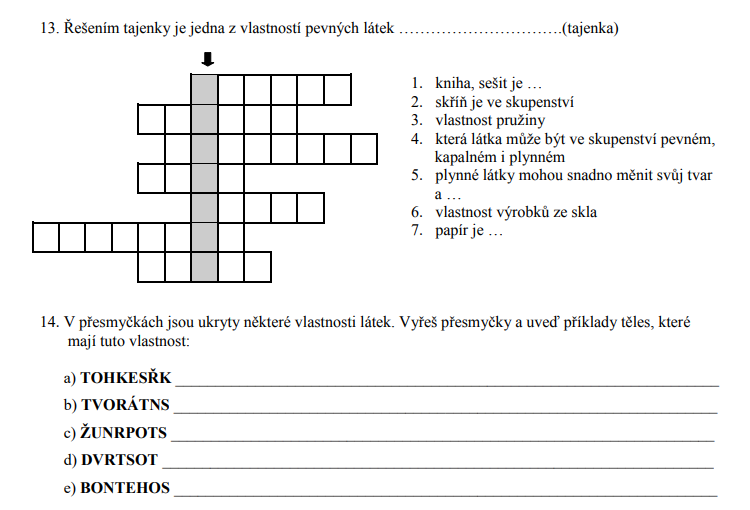 POZDNÍ STŘEDOVĚK – HUSITSTVÍDĚJEPIS – 7. RočníkSamostatná prácePodívejte se na video a odpovězte na otázkyVypracované otázky posílejte do 25. 4. 2021 na e-mail langmannova.pavlina@zshevlin.cz Video: https://www.slavne-dny.cz/episode/10006263/den-kdy-byl-upalen-jan-hus-6-cervenecJan Hus1. Jak zemřel Jan Hus?      Kdy? (uveď celé datum)      Ve kterém městě?      Ve které zemi se toto město nachází? 2. Jana Husa nejvíce ovlivnilo učení anglického kazatele Johna Wycliffa (Jana     Viklefa). Co Viklef hlásal, že to tak pobuřovalo církev, papeže? 3. Ve které kapli v Praze Hus kázal?     Kdo dokonce navštěvoval jeho tamější populární kázání? 4. Na které univerzitě Hus studoval, poté působil jako profesor, a nakonec se stal     jejím rektorem? 5. Jak se nazýval dekret, který vydal král Václav IV. a který počeštil Karlovu      Univerzitu?      Jak na něj zareagovali němečtí studenti a profesoři?  6. Hus vystupoval proti odpustkům. Co jsou to odpustky? 7. Kolik papežů stálo v čele církve po koncilu v Pise roku 1409?     Právě tento rozkol v církvi měl vyřešit koncil v Kostnici. Který římský král jej svolal?  8. Doplň ANO nebo NE:    Jan Hus byl na koncil do Kostnice pozván, aby obhájil své učení.     Po několika dnech byl uvržen do žaláře.     Své učení nakonec odvolal. I'm (am)
'm notgoing to work.Já (ty, on, oni atd.) půjdu / nepůjdu do práce.He
She
It's (is)
isn'tgoing to work.Já (ty, on, oni atd.) půjdu / nepůjdu do práce.We
You
They're (are)
aren'tgoing to work.Já (ty, on, oni atd.) půjdu / nepůjdu do práce.WhenamIgoing to arrive?Kdy (ty, on, oni atd.) přijedeš?Whenishe
she
itgoing to arrive?Kdy (ty, on, oni atd.) přijedeš?Whenarewe
you
theygoing to arrive?Kdy (ty, on, oni atd.) přijedeš?